Lesson 3.1abc Homework Practice: Find the SlopeFind the slope of each line.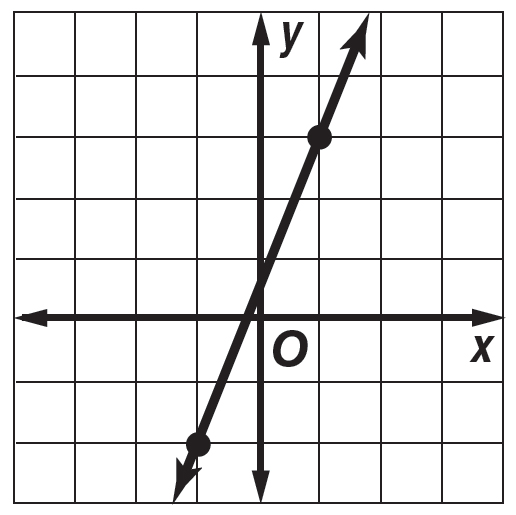 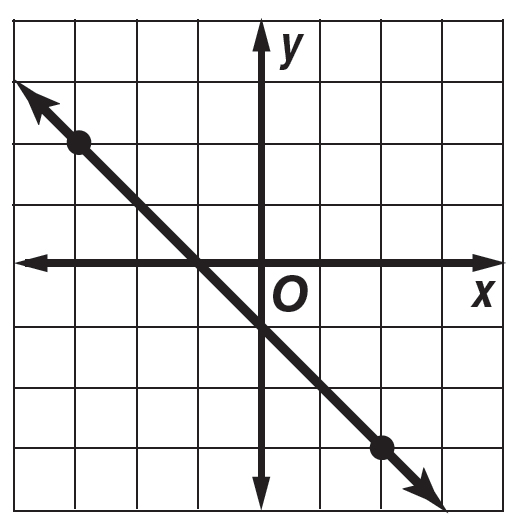 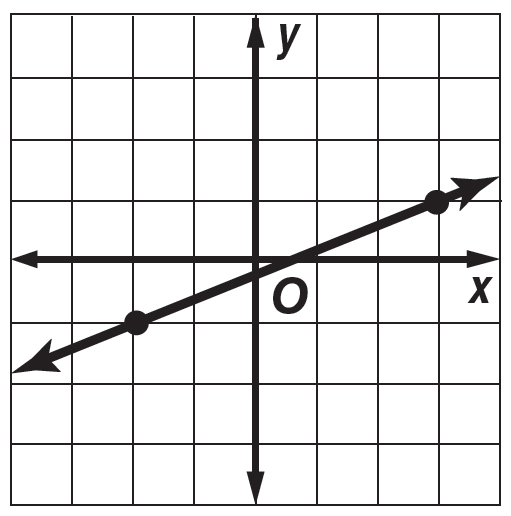 	1.					2.					3.Find the slope of the line that passes through each pair of points.	4. A(1, 3), B(4, 7) 			5. C(3, 5), D(2, 6) 			6. E(4, 0), F(5, 5)The points given in each table lie on a line. Find the slope of the line. 	7.					8.					9.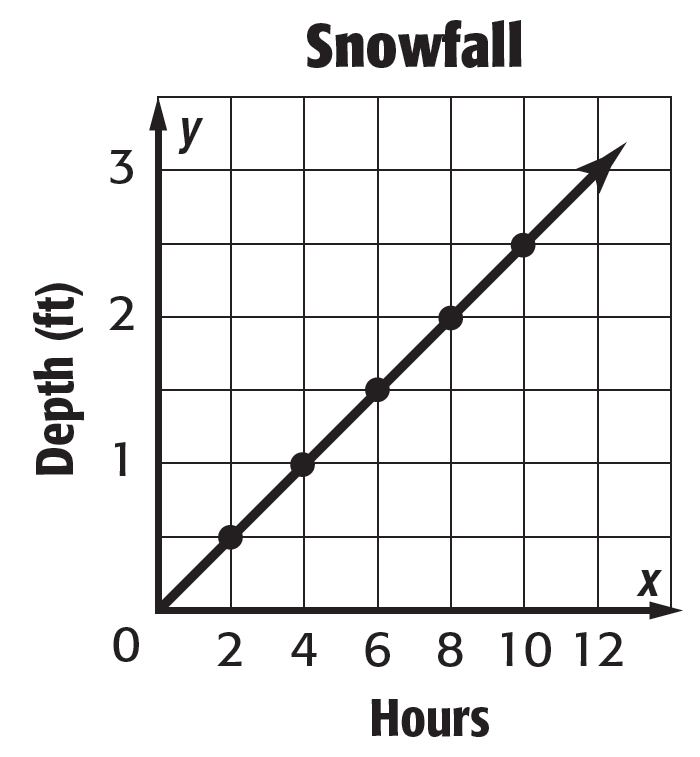 	10. SNOWFALL Use the graph at the right. It shows the depth in feet of snow after each two-hour period during a snowstorm.	a. Find the slope of the line.	b. Does the graph show a constant rate of change? Explain.	c. If the graph is extended to the right, could you expect the slope to remain constant? Explain.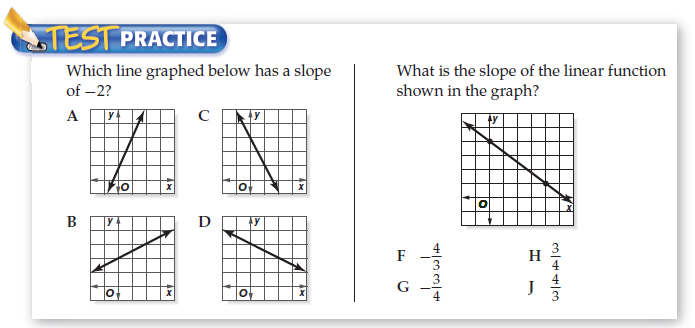 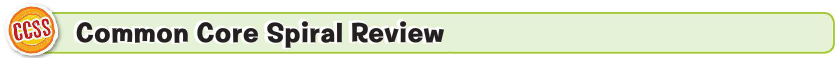 #15.)  In a basketball game, Benito scored 3 points less than twice the number of points Carnell scored. Carnell scored 8 points. How many points did Benito score?          F. 5 points 	G. 11 points 	    H. 13 points             I. 16 pointsQuestion 13: Use the information below to answer all parts for question 1CLEANING SERVICE A cleaning service company charges $75 for 2 hours of service and $135 for 4 hours of service.  How much does the cleaning service change for each hour?Question 14: Use the information below to answer all parts for question 1BABY-SITTING If you babysit for 5 hours, you make $60.  If you babysit for 7 hours you make $84.  How much do you charge per hour?Let statementsLet x =____________ Let y =____________Let statementsLet x =____________ Let y =____________Identify and label coordinates#1(      ,      )        #2(      ,      )Identify and label coordinates#1(      ,      )        #2(      ,      )Find the slope: Show all workFind the slope: Show all workWrite a real-life sentence to represent the slopeWrite a real-life sentence to represent the slopeIs this line proportional/Non-Proportional? Show work/ExplainIs this line proportional/Non-Proportional? Show work/ExplainEXTENTION: If it is not proportional, what do you think the fee is for the cleaning service?EXTENTION: Do you charge a travel fee for babysitting? If so, how much?